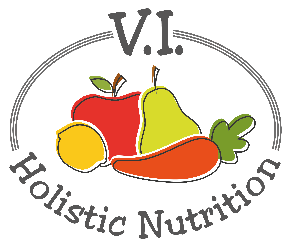 CREAMY CURRY LENTIL SOUPHere’s another recipe from Engine 2. A creamy, spicy curry perfect for a quick lunch or cool evening. This soup will warm your bones and feed your every working muscle with protein, iron, zinc and more! Makes 1 medium serving.Ingredients:1 medium red skin potato, diced½ can lentils, rinsed or 2/3 cup premade lentils1 garlic clove, minced or diced finely1 bell pepper, diced¼ cup purified water½ tsp. curry powderPinch of cayenne pepperSea salt and pepper to tasteMethod:Preboil or steam the potato until tender.In a medium pot on medium low heat, add the lentils, garlic, peppers, water and curry powder.  Heat until hot.Add the cooked potato.To make the soup creamy, use an immersion blender or simply mash the lentils and potatoes.  I like to scoop out ½ the vegetables and blend half of the soup and leave the remainder chunky for the texture.Garnish with a pinch of cayenne pepper and add sea salt and pepper to taste.